FRONTIERS IN PLANT SCIENCEEvaluation of the efficacy of two new biotechnological-based freeze-dried fertilizers for sustainable Fe deficiency correction of soybean plants grown in calcareous soilsSupplementary MaterialsCarlos M.H. Ferreira1,2,3, Sandra López-Rayo4, Juan J. Lucena4*, Eduardo V. Soares2,3, Helena M.V.M. Soares1*1-REQUIMTE/LAQV, Departamento de Engenharia Química, Faculdade de Engenharia, Universidade do Porto, rua Dr. Roberto Frias, 4200-465, Porto, Portugal2-Bioengineering Laboratory-CIETI, Chemical Engineering Department, ISEP-School of Engineering of Polytechnic Institute of Porto, rua Dr António Bernardino de Almeida, 431, 4249-015 Porto, Portugal3-CEB-Centre of Biological Engineering, University of Minho, Campus de Gualtar, 4710-057 Braga, Portugal4-Departamento de Química Agrícola y Bromatología, Facultad de Ciencias, Universidad Autónoma de Madrid, 28049-Madrid, Spain*Corresponding authors: hsoares@fe.up.pt (Helena M.V.M. Soares); juanjose.lucena@uam.es (Juan J. Lucena)Culture media compositionBacillus subtilis was kept in minimal medium (MM) agar while Azotobacter vinelandii was kept in Burk´s medium (BM) agar (Newton et al., 1953), at 4º C. MM agar contained per liter: 10 g glucose, 1.47 g glutamic acid, 3.0 g potassium hydrogenophosphate (K2HPO4), 1.0 g potassium dihydrogenophosphate (KH2PO4), 0.5 g ammonium chloride (NH4Cl), 0.1 g ammonium nitrate (NH4NO3), 0.1 g sodium sulphate (Na2SO4), 10 mg magnesium sulphate heptahydrate (MgSO4.7H2O), 1 mg manganese(II) sulphate tetrahydrate (MnSO4.4H2O), 0.5 mg calcium chloride (CaCl2) and 20 g agar. BM agar was prepared as previously described (HiMedia Laboratories, 2015) replacing sucrose by glucose; the medium contained per liter: 10 g glucose, 0.8 g K2HPO4, 0.2g KH2PO4, 0.20 g MgSO4.7H2O, 0.253 mg sodium molybdate (Na2MoO4), 0.13 g calcium sulphate (CaSO4) and 20 g agar. Liquid media were of the same composition, without agar addition. The final pH of the media was set to 7.0 ± 0.1. For iron-replete media, 29 mg of iron(III) chloride (FeCl3) was also added.Table S1 –Nutrient solutions used to balance the macronutrients. 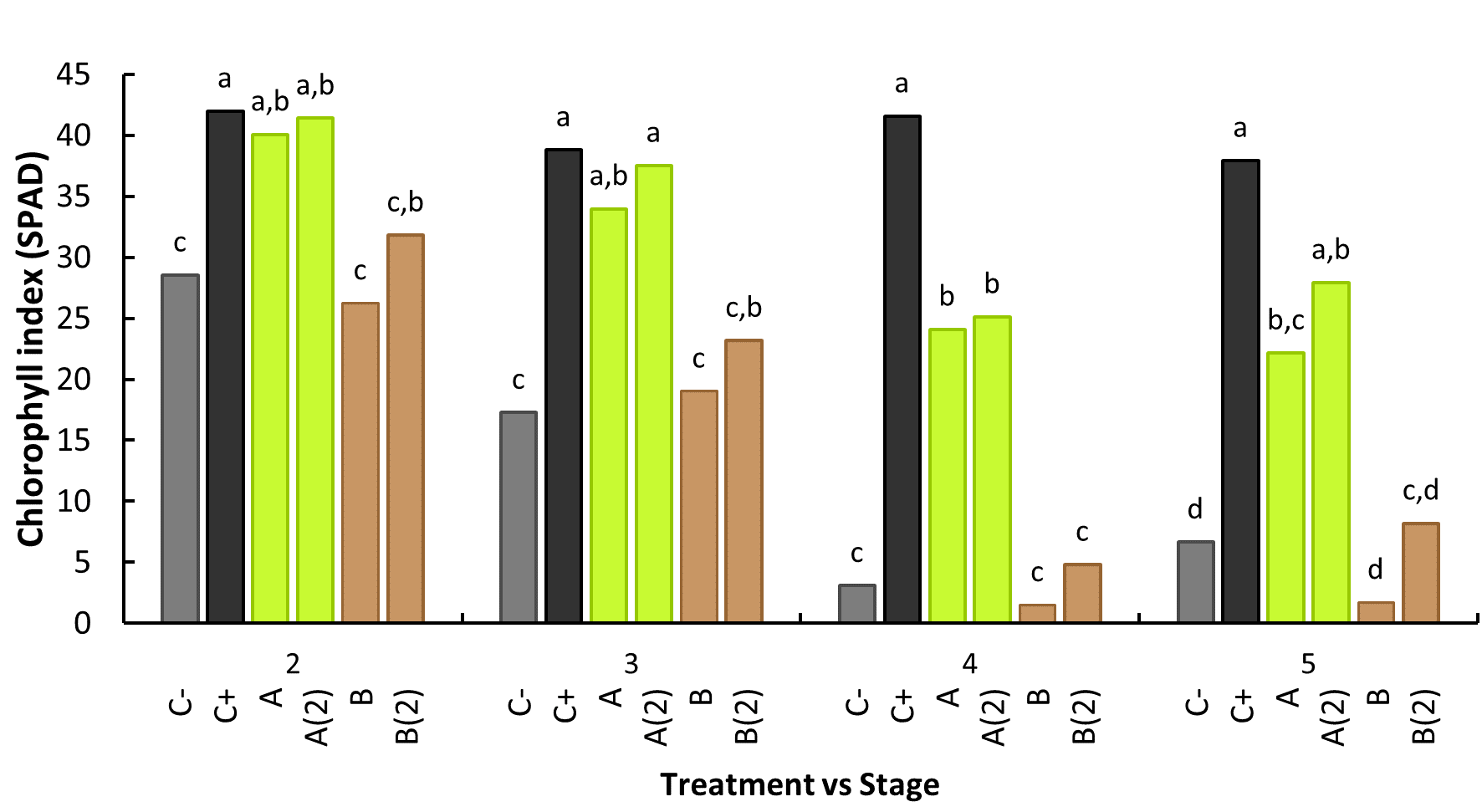 Figure S1. Intra-leaf stage (from 2nd to 5th stage) treatment comparison of average SPAD read at DAT 21. Different letters denote a significant difference of SPAD levels within each leaf stage within 95% confidence interval, as shown by Tuckey HSD test. C-: no iron treatment (negative control); C+: EDDHA (positive control); A: A. vinelandii ISS; B: B. subtilis ISS. Treatments with (2) represent plants with a second application performed 15th day after the first treatment (n=5).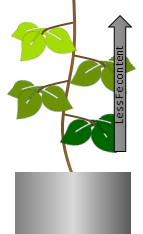 Figure S2. General model of leaf SPAD and Fe content progression on Azotobacter vinelandii ISS treated plants. Bibliography	HiMedia Laboratories, 2015. Burks Medium - M707. Mumbai, India. http://himedialabs.com/TD/M707.pdf. Accessed 15 May 2015Newton, J.W., Wilson, P.W., Burris, R.H., 1953. Direct demonstration of ammonia as an intermediate in nitrogen fixation by Azotobacter. J. Biol. Chem. 204, 445–451.Nutrient concentration (mol L-1)Nutrient concentration (mol L-1)Nutrient concentration (mol L-1)Nutrient concentration (mol L-1)SolutionCa(NO3)2KH2PO4K2HPO4MgSO4A0.57---B-0.160.04-C---0.04D-0.220.10-